Centre for Inter-Professional Postgraduate Education and Training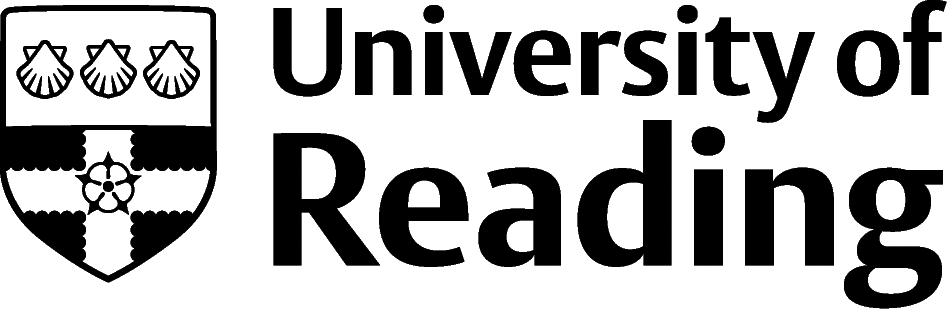 Checklist for Online Application - Prescribing ProgrammeApplicants: you should use this application checklist to remind you of the additional information and documents that you will need to upload as part of your online application, please upload this with your application.  If any of the information or documents requested are missing, then there will be a delay in processing your application.Name (also include your name as stated on your professional register if this is different)Name (also include your name as stated on your professional register if this is different)Healthcare profession (e.g. pharmacist, nurse, physiotherapist, paramedic)Healthcare profession (e.g. pharmacist, nurse, physiotherapist, paramedic)Number on professional register (HCPC, GPhC, PSNI or NMC)Number on professional register (HCPC, GPhC, PSNI or NMC)What year did you register with your professional regulator?What year did you register with your professional regulator?Have you previously been enrolled on a prescribing programme?If you answer yes, please give further information in your statement of purposeHave you previously been enrolled on a prescribing programme?If you answer yes, please give further information in your statement of purposeAre you currently enrolled on any other programmes of study (inc. CPPE pathways)?If you answer yes, please give further information in your statement of purposeAre you currently enrolled on any other programmes of study (inc. CPPE pathways)?If you answer yes, please give further information in your statement of purposeClinical area/speciality of your intended scope of practiceClinical area/speciality of your intended scope of practiceWhere requested by admissions tutor: Certificate number of your enhanced Disclosure and Barring Service (DBS) check, plus any update service numbers. Where requested by admissions tutor: Certificate number of your enhanced Disclosure and Barring Service (DBS) check, plus any update service numbers. Where requested by admissions tutor: Certificate number of your enhanced Disclosure and Barring Service (DBS) check, plus any update service numbers. I confirm I have read the intended study days on the CIPPET website and that I am available to attend all the days.  I understand that attendance at all sessions is a requirement of the programme.I confirm I have read the intended study days on the CIPPET website and that I am available to attend all the days.  I understand that attendance at all sessions is a requirement of the programme.I confirm I have read the intended study days on the CIPPET website and that I am available to attend all the days.  I understand that attendance at all sessions is a requirement of the programme.I confirm I have read the intended study days on the CIPPET website and that I am available to attend all the days.  I understand that attendance at all sessions is a requirement of the programme.In accordance with the HCPC “Standards of conduct, performance and ethics” / GPhC “Standards for pharmacy professionals” / NMC “The Code” I agree that I must notify the University of Reading prescribing Programme Director if there are any circumstances relating to my fitness to practise including any pending, current or past investigations, or criminal convictionsIn accordance with the HCPC “Standards of conduct, performance and ethics” / GPhC “Standards for pharmacy professionals” / NMC “The Code” I agree that I must notify the University of Reading prescribing Programme Director if there are any circumstances relating to my fitness to practise including any pending, current or past investigations, or criminal convictionsIn accordance with the HCPC “Standards of conduct, performance and ethics” / GPhC “Standards for pharmacy professionals” / NMC “The Code” I agree that I must notify the University of Reading prescribing Programme Director if there are any circumstances relating to my fitness to practise including any pending, current or past investigations, or criminal convictionsIn accordance with the HCPC “Standards of conduct, performance and ethics” / GPhC “Standards for pharmacy professionals” / NMC “The Code” I agree that I must notify the University of Reading prescribing Programme Director if there are any circumstances relating to my fitness to practise including any pending, current or past investigations, or criminal convictionsIn accordance with guidance from my professional regulator (the HCPC, GPhC or NMC) I confirm I have an active and appropriate professional indemnity arrangement in placeIn accordance with guidance from my professional regulator (the HCPC, GPhC or NMC) I confirm I have an active and appropriate professional indemnity arrangement in placeIn accordance with guidance from my professional regulator (the HCPC, GPhC or NMC) I confirm I have an active and appropriate professional indemnity arrangement in placeIn accordance with guidance from my professional regulator (the HCPC, GPhC or NMC) I confirm I have an active and appropriate professional indemnity arrangement in placeI give permission for the University of Reading prescribing Programme Director to contact my professional regulator, my employer and/or the funding body for my programme in relation to any false declarations made on my application, and if my application is successful my attendance, behaviour and/or performance on the programme.I give permission for the University of Reading prescribing Programme Director to contact my professional regulator, my employer and/or the funding body for my programme in relation to any false declarations made on my application, and if my application is successful my attendance, behaviour and/or performance on the programme.I give permission for the University of Reading prescribing Programme Director to contact my professional regulator, my employer and/or the funding body for my programme in relation to any false declarations made on my application, and if my application is successful my attendance, behaviour and/or performance on the programme.I give permission for the University of Reading prescribing Programme Director to contact my professional regulator, my employer and/or the funding body for my programme in relation to any false declarations made on my application, and if my application is successful my attendance, behaviour and/or performance on the programme.I understand that if I have not uploaded ALL the required documents (by CIPPET and the university admissions website) my application may not be accepted. I understand that if I have not uploaded ALL the required documents (by CIPPET and the university admissions website) my application may not be accepted. I understand that if I have not uploaded ALL the required documents (by CIPPET and the university admissions website) my application may not be accepted. I understand that if I have not uploaded ALL the required documents (by CIPPET and the university admissions website) my application may not be accepted. Online applicationOnline applicationOnline applicationOnline applicationOnline applicationI have uploaded the signed DPP declaration formI have uploaded the signed DPP declaration formI have uploaded the signed DPP declaration formI have uploaded the signed DPP declaration formNurse applications only: I have uploaded the signed practice supervisor declaration formNurse applications only: I have uploaded the signed practice supervisor declaration formNurse applications only: I have uploaded the signed practice supervisor declaration formNurse applications only: I have uploaded the signed practice supervisor declaration formI have uploaded the signed workplace-based learning declaration formI have uploaded the signed workplace-based learning declaration formI have uploaded the signed workplace-based learning declaration formI have uploaded the signed workplace-based learning declaration formI have uploaded my student statement of purpose using the guidance providedI have uploaded my student statement of purpose using the guidance providedI have uploaded my student statement of purpose using the guidance providedI have uploaded my student statement of purpose using the guidance providedI have declared who will be sponsoring my place on the programme and if the funding is confirmedI have declared who will be sponsoring my place on the programme and if the funding is confirmedI have declared who will be sponsoring my place on the programme and if the funding is confirmedI have declared who will be sponsoring my place on the programme and if the funding is confirmedMy proposed DPP works in the same organisation where I am employedORMy proposed DPP works in the same organisation where I am employedORMy proposed DPP works in the same organisation where I am employedORMy proposed DPP works in the same organisation where I am employedORI will be undertaking the practice based learning with my DPP in another organisationI will be undertaking the practice based learning with my DPP in another organisationI will be undertaking the practice based learning with my DPP in another organisationI will be undertaking the practice based learning with my DPP in another organisationI am being sponsored and I have uploaded, or will upload during enrolment, a letter from my sponsor confirming they will be funding my place, how much they will contribute, the purchase order number where relevant and where to send the invoiceORI am being sponsored and I have uploaded, or will upload during enrolment, a letter from my sponsor confirming they will be funding my place, how much they will contribute, the purchase order number where relevant and where to send the invoiceORI am being sponsored and I have uploaded, or will upload during enrolment, a letter from my sponsor confirming they will be funding my place, how much they will contribute, the purchase order number where relevant and where to send the invoiceORI am being sponsored and I have uploaded, or will upload during enrolment, a letter from my sponsor confirming they will be funding my place, how much they will contribute, the purchase order number where relevant and where to send the invoiceORIf I am being sponsored by NHSE Education I have uploaded confirmation of my eligibility to undertake the programmeORIf I am being sponsored by NHSE Education I have uploaded confirmation of my eligibility to undertake the programmeORIf I am being sponsored by NHSE Education I have uploaded confirmation of my eligibility to undertake the programmeORIf I am being sponsored by NHSE Education I have uploaded confirmation of my eligibility to undertake the programmeORI am self-funding and have uploaded the self-funding declaration formI am self-funding and have uploaded the self-funding declaration formI am self-funding and have uploaded the self-funding declaration formI am self-funding and have uploaded the self-funding declaration formI have entered the professional email address for two referees and advised them to look out for the automatic email (or I have given them the reference template in advance)I have entered the professional email address for two referees and advised them to look out for the automatic email (or I have given them the reference template in advance)I have entered the professional email address for two referees and advised them to look out for the automatic email (or I have given them the reference template in advance)I have entered the professional email address for two referees and advised them to look out for the automatic email (or I have given them the reference template in advance)If you are applying with existing academic credits you would like to transfer: I have discussed RPL/RPEL with the admissions tutor and have attached the relevant form with section 1 completed.If you are applying with existing academic credits you would like to transfer: I have discussed RPL/RPEL with the admissions tutor and have attached the relevant form with section 1 completed.If you are applying with existing academic credits you would like to transfer: I have discussed RPL/RPEL with the admissions tutor and have attached the relevant form with section 1 completed.If you are applying with existing academic credits you would like to transfer: I have discussed RPL/RPEL with the admissions tutor and have attached the relevant form with section 1 completed.Applicant signatureDateDateDateDate